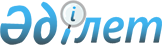 О внесении изменений в постановление Правительства Республики Казахстан от 31 декабря 2010 года № 1508 "Об утверждении стандарта государственной услуги "Выдача заключения для включения компьютерных систем в государственный реестр контрольно-кассовых машин"
					
			Утративший силу
			
			
		
					Постановление Правительства Республики Казахстан от 6 августа 2012 года № 1026. Утратило силу постановлением Правительства Республики Казахстан от 24 февраля 2014 года № 136      Сноска. Утратило силу постановлением Правительства РК от 24.02.2014 № 136 (вводится в действие по истечении десяти календарных дней после дня его первого официального опубликования).

      Правительство Республики Казахстан ПОСТАНОВЛЯЕТ:



      1. Внести в постановление Правительства Республики Казахстан от 31 декабря 2010 года № 1508 «Об утверждении стандарта государственной услуги «Выдача заключения для включения компьютерных систем в государственный реестр контрольно-кассовых машин» (САПП Республики Казахстан, 2011 г., № 10-11, ст. 144) следующие изменения:



      заголовок изложить в следующей редакции:

      «Об утверждении стандарта государственной услуги «Выдача заключений о соответствии компьютерной системы техническим требованиям для включения в государственный реестр контрольно-кассовых машин»;



      пункт 1 изложить в следующей редакции:

      «1. Утвердить прилагаемый стандарт государственной услуги «Выдача заключений о соответствии компьютерной системы техническим требованиям для включения в государственный реестр контрольно-кассовых машин.»;



      стандарт государственной услуги «Выдача заключений для включения компьютерных систем в государственный реестр контрольно-кассовых машин», утвержденный указанным постановлением, изложить в новой редакции согласно приложению к настоящему постановлению.



      2. Настоящее постановление вводится в действие по истечении десяти календарных дней со дня первого официального опубликования.      Премьер-Министр

      Республики Казахстан                       К. Масимов

Приложение        

к постановлению Правительства

Республики Казахстан    

от 6 августа 2012 года № 1026

Утвержден         

постановлением Правительства

Республики Казахстан   

от 31 декабря 2010 года № 1508 

Стандарт государственной услуги «Выдача заключений

о соответствии компьютерной системы техническим требованиям для

включения в государственный реестр контрольно-кассовых машин» 

1. Общие положения

      1. Государственная услуга «Выдача заключений о соответствии компьютерной системы техническим требованиям для включения в государственный реестр контрольно-кассовых машин» оказывается Комитетом связи и информатизации Министерства транспорта и коммуникаций Республики Казахстан (далее - Комитет) по адресу: 010000, город Астана, Левый берег, улица Орынбор, дом 8, «Дом Министерств», подъезд 14.



      2. Форма оказываемой государственной услуги: не автоматизированная.



      3. Государственная услуга оказывается в соответствии с пунктом 3 статьи 651 Кодекса Республики Казахстан от 10 декабря 2008 года «О налогах и других обязательных платежах в бюджет» (далее – Налоговый кодекс) и постановлением Правительства Республики Казахстан от 1 ноября 2011 года № 1265 «Об утверждении Правил выдачи заключений о соответствии компьютерной системы техническим требованиям для включения в государственный реестр контрольно-кассовых машин».



      4. Полная информация о порядке оказания государственной услуги и необходимых документах для ее получения размещается на интернет-ресурсе Министерства транспорта и коммуникаций Республики Казахстан (далее - Министерство): www.mtс.gov.kz или по телефону: 8 (7172) 74-06-85.



      5. Результатом государственной услуги являются выдача заключения о соответствии компьютерной системы техническим требованиям для включения в государственный реестр контрольно-кассовых машин (далее - заключение) по форме, установленной в приложении 1 к настоящему стандарту, либо мотивированный отказ в оказании государственной услуги на бумажном носителе.



      6. Государственная услуга оказывается юридическим и физическим лицам (далее – получатели государственной услуги).



      7. Сроки оказания государственной услуги:



      1) с момента сдачи получателем государственной услуги необходимых документов, определенных в пункте 11 настоящего стандарта, в течение тридцати календарных дней;



      2) максимально допустимое время ожидания до сдачи документов – 15 минут;



      3) максимально допустимое время обслуживания получателя государственной услуги - 15 минут.



      8. Государственная услуга оказывается бесплатно.



      9. График работы Комитета: ежедневно с 9.00 до 18.30 часов, с обеденным перерывом с 13.00 до 14.30 часов, кроме выходных и праздничных дней, установленных Законом Республики Казахстан от 13 декабря 2001 года «О праздниках в Республике Казахстан».



      Государственная услуга оказывается в порядке очереди без предварительной записи и ускоренного обслуживания.



      10. В местах предоставления государственной услуги имеются стенды с перечнем необходимых документов и образцами их заполнения, информация о порядке оказания государственной услуги. Предусмотрены условия для людей с ограниченными физическими возможностями, а также имеются посадочные места. 

2. Порядок оказания государственной услуги

      11. Для получения государственной услуги получатель государственной услуги представляет:



      1) заполненную анкету-заявление по форме, установленной в приложении 2 к настоящему стандарту;



      2) копию свидетельства о государственной регистрации физического лица, юридического лица, структурного подразделения юридического лица в органах налоговой службы в качестве налогоплательщика, либо индивидуальный идентификационный номер или бизнес-идентификационный номер;



      3) описание функциональных возможностей и характеристик компьютерной системы;



      4) инструкцию по эксплуатации модуля «Рабочее место налогового инспектора»;



      5) электронный информационный носитель, содержащий функциональную копию компьютерной системы, за исключением применяемой в банках и организациях, осуществляющих отдельные виды банковских операций;



      6) инструкцию по установке и запуску компьютерной системы, за исключением применяемой в банках и организациях, осуществляющих отдельные виды банковских операций;



      7) копии сертификатов соответствия требованиям информационной безопасности технических и программных средств фискального режима, фискальной памяти, входящих в состав компьютерной системы и участвующих в информационном процессе (СТ РК ГОСТ Р ИСО/МЭК 15408-2006 «Методы и средства обеспечения безопасности. Критерии оценки безопасности информационных технологий»).



      Документы представляются в бумажном и электронном виде, которые удостоверены электронной цифровой подписью получателя государственной услуги.



      12. Бланки анкеты-заявления, предусмотренной подпунктом 1) пункта 11 настоящего стандарта, размещаются на стенде Комитета или на интернет-ресурсе Министерства: www.mtc.gov.kz.



      13. Документы, необходимые для получения государственной услуги, отправляются по почте либо сдаются нарочно в канцелярию Комитета по адресу: 010000, город Астана, улица Орынбор, дом 8, «Дом министерств», подъезд 14, кабинет 746.



      14. В случае нарочной сдачи документов в канцелярию Комитета, должностным лицом на копии сопроводительного письма получателя государственной услуги ставится печать о приеме документов с указанием даты приема и даты получения получателем государственной услуги. В случае направления документов по почте, получатель государственной услуги может узнать о приеме документов на рассмотрение и дате получения государственной услуги в канцелярии Комитета по телефону: 8 (7172) 74-03-64.



      15. Заключение о соответствии компьютерной системы техническим требованиям для включения компьютерной системы в государственный реестр контрольно-кассовых машин или мотивированный отказ отправляются получателю государственной услуги по почте.



      16. В оказании государственной услуги отказывается в случаях:



      1) выявления ошибок в оформлении документов;



      2) ненадлежащего оформления документов;



      3) отрицательного акта о соответствии компьютерной системы техническим требованиям, установленным Правилами выдачи заключений о соответствии компьютерной системы техническим требованиям для включения в государственный реестр контрольно-кассовых машин, утвержденными постановлением Правительства Республики Казахстан от 1 ноября 2011 года № 1265. 

3. Принципы работы

      17. Комитет по отношению к получателям государственных услуг руководствуется принципами соблюдения конституционных прав человека, законности при исполнении служебного долга, вежливости, представления исчерпывающей информации, обеспечения ее сохранности, защиты и конфиденциальности. 

4. Результаты работы

      18. Результаты оказания государственной услуги получателю государственной услуги измеряются показателями качества и эффективности в соответствии с приложением 3 к настоящему стандарту.



      19. Целевые значения показателей качества и эффективности государственной услуги ежегодно утверждаются приказом Министра транспорта и коммуникаций Республики Казахстан. 

5. Порядок обжалования

      20. Сотрудник Комитета или Министерства разъясняет порядок обжалования действий (бездействий) уполномоченных должностных лиц и оказывает содействие в подготовке жалобы по адресу: 010000, город Астана, улица Орынбор, дом 8, «Дом министерств», подъезд 14, кабинет 746, телефон: 8 (7172) 74-03-64, факс: 8 (7172) 74-03-64.



      21. В случаях несогласия с результатами оказанной услуги, жалоба подается в письменном виде по почте либо нарочно на имя руководства Министерства по адресу, указанному в пункте 20 настоящего стандарта, в рабочие дни с 9.00 до 18.30 часов, с перерывом на обед с 13.00 до 14.30 часов, за исключением выходных и праздничных дней.



      22. В случае некорректного обслуживания жалоба подается уполномоченному должностному лицу Комитета по адресу: 010000, город Астана, Левый берег, улица Орынбор, дом 8, «Дом Министерств», подъезд 14, кабинет 757, электронный адрес: m.k.smagulov@mtc.gov.kz.



      График работы Комитета: ежедневно с 9.00 до 18.30 часов, с обеденным перерывом с 13.00 до 14.30 часов, кроме выходных и праздничных дней, установленных Законом Республики Казахстан от 13 декабря 2001 года «О праздниках в Республике Казахстан».



      23. В случаях несогласия с результатами оказания государственной услуги, получатель государственной услуги имеет право обратиться в суд в установленном законодательством Республики Казахстан порядке.



      24. Жалоба составляется в письменном виде в произвольной форме.



      25. При принятии жалобы на ее копии ставится печать с указанием срока и места получения ответа, контактных данных должностных лиц, у которых можно узнать о ходе рассмотрения жалобы.



      26. Дополнительную информацию о предоставляемой государственной услуге можно получить на интернет-ресурсе Министерства: www.mtc.gov.kz.

Приложение 1         

к стандарту государственной услуги

«Выдача заключений о соответствии

компьютерной системы техническим

требованиям для включения в

государственный реестр контрольно-

кассовых машин»          

Заключение

о соответствии компьютерной системы техническим требованиям

для включения в государственный реестр

контрольно-кассовых машин      г. Астана                        «____» ____________ 201 ___ г.      1. Заявитель __________________________________________________

      2. Местонахождение заявителя __________________________________

_____________________________________________________________________

      Область _________________________ Город _______________________

      Район ____________________ Улица ________________ Дом _________

      Телефон _________________________ Факс ________________________

      3. ____________________________________________________________

                            (наименование КС)

      версия ____________________, дата разработки _________________,

      Разработчик ___________________________________________________

      Местонахождение разработчика:

      Страна _____________ Область __________________ Город _________

      Район __________________ Улица _____________________ Дом ______

      Телефон __________________________ Факс _______________________

      Соответствует техническим требованиям, предусмотренным Правилами выдачи заключений о соответствии компьютерной системы техническим требованиям для включения в государственный реестр контрольно-кассовых машин.      Руководитель ведомства

      уполномоченного органа                            _____________

                                                          (подпись)

                                                            М.П.

Приложение 2         

к стандарту государственной услуги

«Выдача заключений о соответствии

компьютерной системы техническим

требованиям для включения в

государственный реестр контрольно-

кассовых машин»          

Анкета-заявление      Наименование заявителя ________________________________________

_____________________________________________________________________

_____________________________________________________________________

      РНН (ИИН, БИН) 

      Местонахождение заявителя

      Область ____________________________ город ____________________

      Район ______________________ Улица ____________________ Дом ___

      Название компьютерной системы (далее – КС) ____________________

_____________________________________________________________________

      Разработчик КС ________________________________________________

      Версия ______________________ Дата разработки КС ______________

      Размер инсталляционного пакета ________________________________

      Дата создания инсталляционного пакета _________________________

      Местонахождение разработчика КС

      Область ________________________________ город ________________

      Район ______________________ Улица __________________ Дом _____

      Заявитель подтверждает, что вышеназванная КС соответствует следующим требованиям:

      в конкретной регистрируемой КС осуществляется описание режима фискализации (да/нет какими средствами обеспечивается) ______________

_____________________________________________________________________

      идентификация пользователя сервера осуществляется на уровне операционной системы (ОС) (да/нет, какими средствами обеспечивается) какими именно _______________________________________________________

_____________________________________________________________________

      идентификация пользователей КС осуществляется на уровне системы управления базой данных (далее – СУБД) (да/нет, какими средствами обеспечивается)______________________________________________________

_____________________________________________________________________

      блокировка доступа к серверу средствами СУБД, в случае подбора пароля (да/нет, какими средствами обеспечивается) ___________________

_____________________________________________________________________

      Срок действия пароля (кол-во дней):

      пользователя ____________________ не менее 8-ми знаков

_____________________________________________________________________

      администратор системы _________________________________________

      администратор базы данных _____________________________________

      Минимальная длина пароля (кол-во символов):

      для пользователя ______________________________________________

      для администратора системы ____________________________________

      для администратора базы данных ________________________________

      проверка сложности пароля в КС (обязательное использование цифр и специальных символов) (да/нет, какими средствами обеспечивается) __

_____________________________________________________________________

      КС обеспечивает автоматический контроль длины пароля (да/нет, какими средствами обеспечивается)____________________________________

_____________________________________________________________________

      КС исключает возможность подключения к серверному и клиентскому приложению двух и более пользователей под одной учетной записью (да/нет, какими средствами обеспечивается) __________________________

_____________________________________________________________________

      невозможность подключения пользователей приложения к КС средствами, отличными от самого приложения (да/нет, какими средствами обеспечивается) _____________________________________________________

      разграничение прав доступа пользователей к информации в КС средствами СУБД (да/нет, какими средствами обеспечивается) __________

_____________________________________________________________________

       каждая операция идентифицируется по пользователю, дате и времени (да/нет, какими средствами обеспечивается) __________________

      каждая операция однозначно определяется последовательным уникальным номером (да/нет, какими средствами обеспечивается) _______

_____________________________________________________________________

      КС представляет собой архитектуру:

      клиент-сервер, хост-терминал (нужное подчеркнуть)

      любая информация вносится в КС только с помощью приложения (да/нет, какими средствами обеспечивается) __________________________

_____________________________________________________________________

      невозможность корректировки внесенной в КС и находящейся на клиентской стороне информации различными средствами после начала операции (да/нет, какими средствами обеспечивается) _________________

_____________________________________________________________________

      ошибочно введенная операция исправляется путем осуществления операции «сторно» (да/нет, какими средствами обеспечивается) ________

_____________________________________________________________________

      конечный пользователь имеет права доступа к КС только в рамках выполняемых им функций (да/нет, какими средствами обеспечивается) ___

_____________________________________________________________________

      разделение прав между администраторами приложения, СУБД и операционной системы (указать акты, регламентирующие действия администраторов) ____________________________________________________

_____________________________________________________________________

      журналы аудита автоматически фиксируют все действия пользователей с административными правами и пользовательскими правами (да/нет, какими средствами обеспечивается) __________________________

_____________________________________________________________________

      журналы аудита автоматически фиксируют все действия пользователей (да/нет, какими средствами обеспечивается) ____________

_____________________________________________________________________

      отключение клиентского приложения от КС в случае простоя в течение определенного времени (да/нет, какими средствами обеспечивается, временной интервал) _________________________________

_____________________________________________________________________

      ограничение действий клиентского приложения при работе с КС по времени (да/нет, какими средствами обеспечивается, временной интервал) ___________________________________________________________

_____________________________________________________________________

      блокировка учетных записей, имеющих доступ без авторизации (guest, anonymous и другие) средствами ОС (да/нет, какими средствами обеспечивается, временной интервал) _________________________________

_____________________________________________________________________

      Меры по резервированию данных в случае сбоев компьютерной системы, электропитания и других: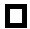 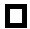 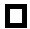 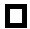 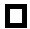 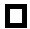 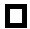 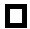 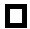 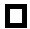 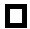 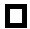       Иное (указать) ________________________________________________      Создание резервных копий КС и системного журнала транзакций:      время полного восстановления системы __________________________

      наличие журнала восстановления КС резервных копий (да/нет) ____

____________________________________________________________________;

      наличие модуля «Рабочее место налогового инспектора» (да/нет) _

____________________________________________________________________;

      наличие подробных процедур по фискализации компьютерной системы в документации по использованию «Рабочее место налогового инспектора» (да/нет) ___________________________________________________________;

      реализация в «Рабочее место налогового инспектора» фискального режима КС (да/нет, какими средствами обеспечивается) ________________

____________________________________________________________________;

      реализация режима формирования криптографических ключей для доступа к фискальным данным (да/нет, какие алгоритмы и стандарты используются) ______________________________________________________;

      реализация в КС криптографических функций при сохранении данных во время закрытия смены для последующей подготовки фискальных отчетов (да/нет, какие алгоритмы и стандарты используются) __________________

____________________________________________________________________;

      реализация в модуле «Рабочее место налогового инспектора» формирования фискальных отчетов (да/нет, какими средствами обеспечивается) ____________________________________________________;

      наличие документации по использованию модуля «Рабочее место налогового инспектора» (да/нет) ____________________________________;

___________________________________________ _________________________

    (Ф.И.О. заявителя или его руководителя)           подпись

      М.П.

Приложение 3          

к стандарту государственной услуги

«Выдача заключений о соответствии

компьютерной системы техническим

требованиям для включения в

государственный реестр контрольно-

кассовых машин»          

Таблица. Значения показателей качества и доступности
					© 2012. РГП на ПХВ «Институт законодательства и правовой информации Республики Казахстан» Министерства юстиции Республики Казахстан
				Меры по резервированию данныхДаНетиспользование дублирующего сервера, использование

«кластерной» системы применение на серверах подсистемы RAID

разных уровней (1-5) создание резервных копий журналов

транзакций и базы данныхдля КСДля журнала

транзакцийпериодичность создания резервных копий (раз/месяц, год)

количество резервных копий (шт.) срок хранения резервных

копий (лет) место хранения резервных копий (резервный

центр/сейф и т.д.)Показатели качества и

доступностиНормативное

значение

показателяЦелевое

значение

показателя в

последующем

годуТекущее значение

показателя в

отчетном году12341. Своевременность1. Своевременность1. Своевременность1. Своевременность1.1. % (доля) случаев предоставления

услуги в установленный срок с

момента сдачи документа2. Качество2. Качество2. Качество2. Качество2.1. % (доля) потребителей,

удовлетворенных качеством процесса

предоставления услуги3. Доступность3. Доступность3. Доступность3. Доступность3.1. % (доля) потребителей,

удовлетворенных качеством и

информацией о порядке предоставления

услуги3.2. % (доля) услуг, информация о

которых доступна через Интернет4. Процесс обжалования4. Процесс обжалования4. Процесс обжалования4. Процесс обжалования4.1. % (доля) потребителей,

удовлетворенных существующим

порядком обжалования5. Вежливость5. Вежливость5. Вежливость5. Вежливость5.1. % (доля) потребителей,

удовлетворенных вежливостью

персонала